RECEPTA DE TABULÉ DE SANT JORDIINGREDIENTS: 200 G DE CUSCÚS EL SUC D’UNA LLIMONA4 TOMÀQUETSPANSESUNES FULLES DE MENTAUNA CEBA TENDRAOLI I SAL1 Ratllem els tomàquets,tallem la ceba i la menta  en trossos petits.2 Afegim el suc de llimona i ho barregem tot , i li posem les panses , l'oli i la sal al gust.3 Posem el cuscús cru i  el deixem a la nevera varies hores.4 Amb la pell de tomàquet i les enrosquem i les posem a dalt.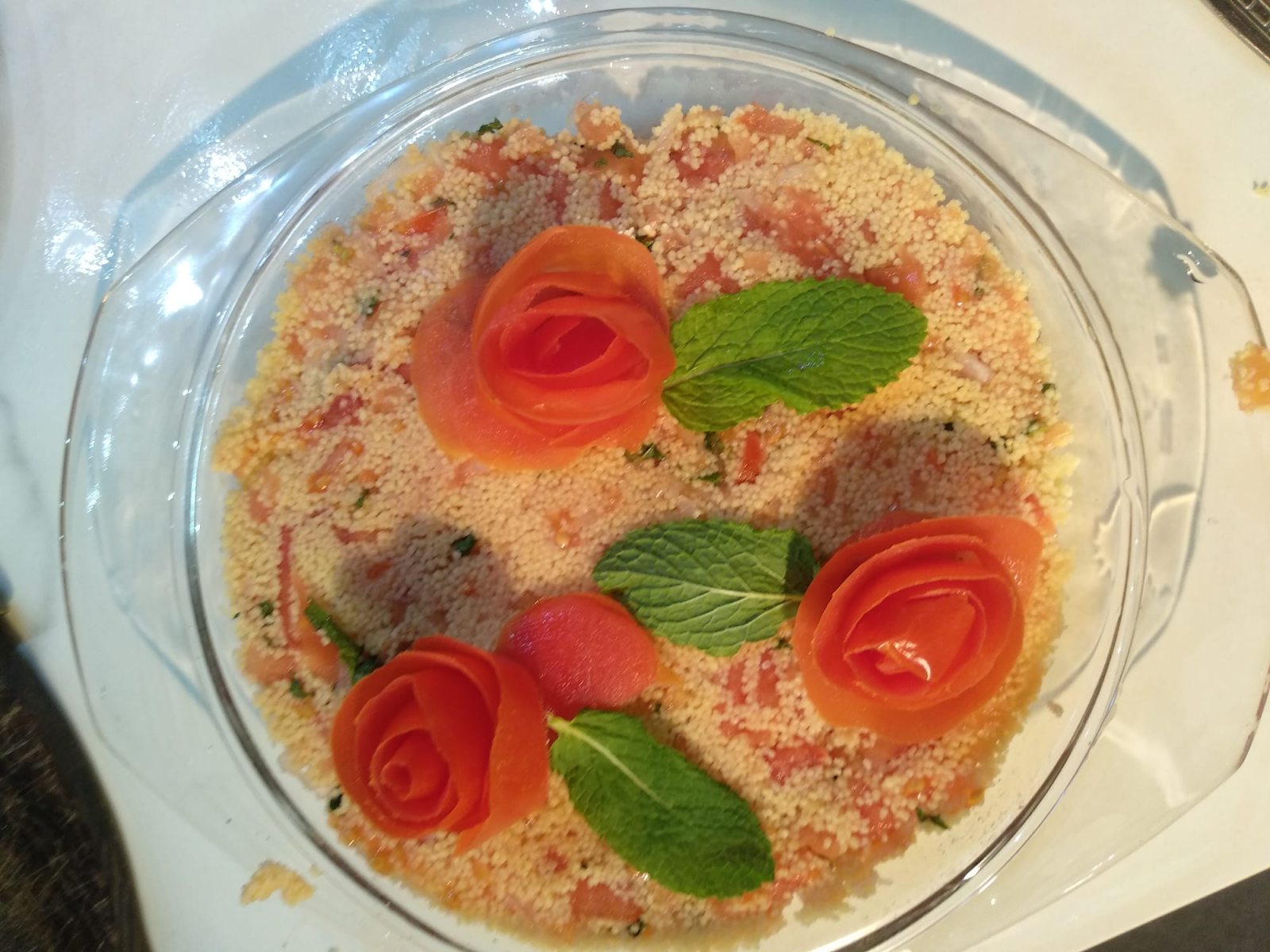 